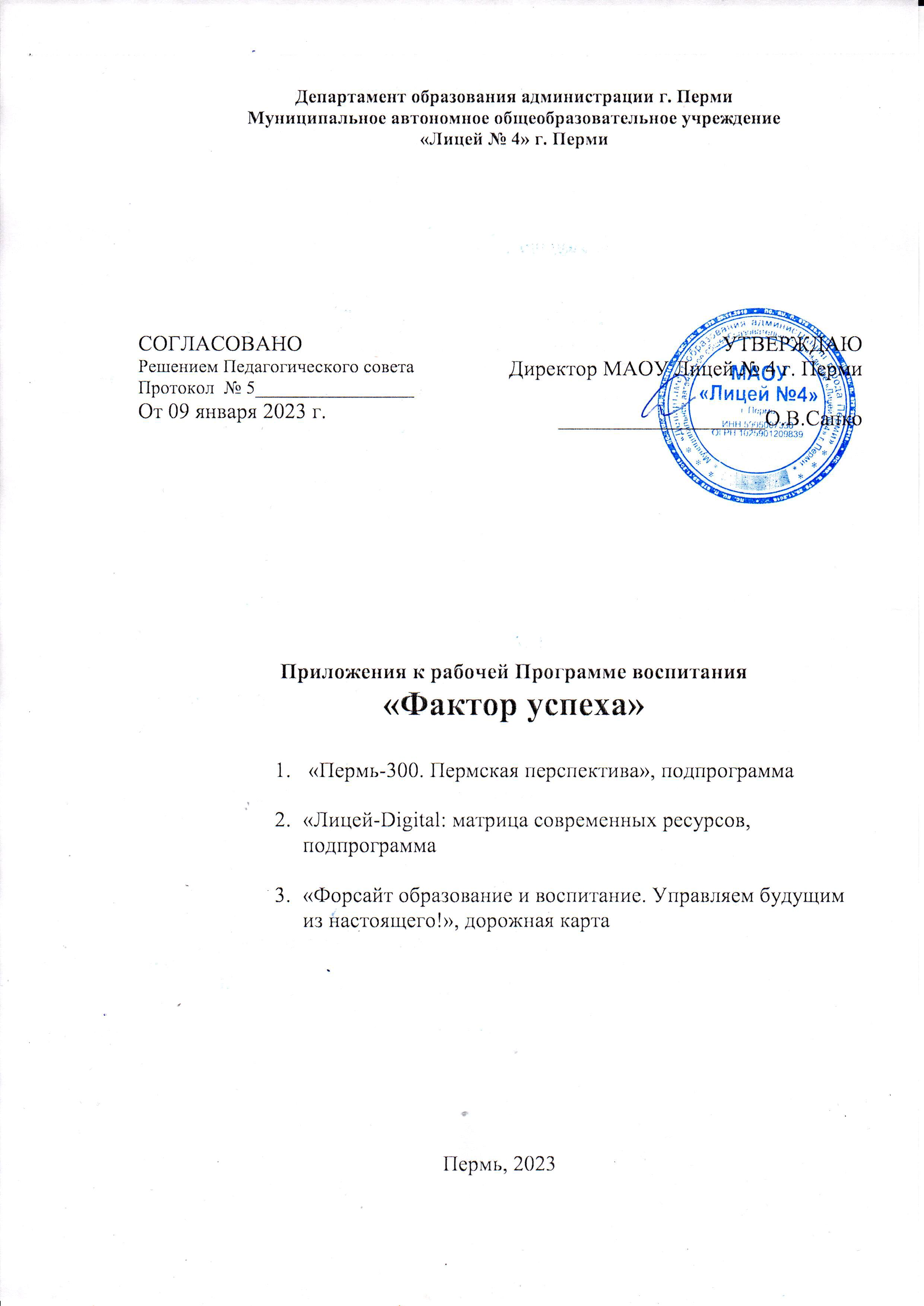 ПОЯСНИТЕЛЬНАЯ ЗАПИСКААКТУАЛЬНОСТЬМуниципальное автономное общеобразовательное учреждение «Лицей № 4» - востребованное общеобразовательное учреждение в Индустриальном районе г. Перми. Комфортные условия обучения, высокий уровень образования, эмоционально привлекательная воспитывающая среда, яркие традиции – все это привлекает  жителей Индустриального района, родительскую общественность и учащихся г. Перми.Лицей развивается в контексте российской и институциональной «пермской» повестки.Воспитательный процесс «Лицей № 4» г. Перми – живая система, чувствительная к внешним изменениям, вызовам, своевременно и профессионально реагирующая на новые социально-экономические изменения, повестку времени и общества, использующая новые возможности и ресурсы в интересах ученического, педагогического и родительского сообщества.В свете постоянных внешних и внутренних изменений, стратегия Digital-Лицея остается неизменной – «успех каждого ребенка!»Стратегия воспитания ориентирована на реализацию рабочей программы воспитания «Фактор успеха» и 3-х пилотных подпрограмм, нацеленных на формирование и развитие личности, образования и культуры лицеиста.Рабочая программа воспитания «Фактор успеха» создана в 2021 году с учетом современных требований, она также включает подпрограммы:«Пермь-300: Пермская перспектива», «Форсайт-образование и воспитание. Управляем будущим из настоящего!»,«Лицей – Digital. Матрица современных ресурсов»»Весь комплекс пилотных подпрограмм выстроен в логике концептуальных основ воспитательной деятельности учреждения, рабочей программы по воспитанию. Инновационные пилотные подпрограммы более глубоко раскрывают особенности современного лицейского уклада, приоритеты, ориентиры, содержание и технологии реализации воспитательной политики.Подпрограммы подразумевают создание самого широкого спектра образовательных предложений для детей и обучающихся, ориентированных на высокие образовательные результаты, в том числе профильного Digital -образования. Подпрограммы нацелены на повышение личностных и образовательных  результатов, развитие человеческого, творческого, культурного и социального потенциала лицеистов.Реализация подпрограмм и организация мероприятий, проходит с учетом мониторинга результативности, изучения уровня удовлетворенности целевой аудитории (дети, родители, педагоги, партнеры), оперативной корректировки содержательного и технологического наполнения, в том числе с учетом отзывов участников, новых  предложений от партнеров проекта (районного, городского, краевого, всероссийского уровней). Реализация подпрограмм проходит с привлечением широкого круга ресурсов лицея: - человеческих, это активная включенность в деятельность разных целевых групп:детского лицейского сообщества и классных руководителей, педагогов по предметным профильным областям, родителей, партнеров, администрации, в частности заместителя директора по воспитанию, педагогов- организаторов, наставников и тьюторов.- информационных, работа медиацентра основана на непрерывном информационном освещении воспитательных событий и мероприятий воспитательной службы, на реализации информационных проектов, адресованных всем участникам образовательного процесса,- партнерских, лицей работает над постоянным развитием сетевого взаимодействия с различными ведомствами по направлениям: Образование. Личность. Культура. Ежегодно круг партнеров увеличивается, так за 2020 – 2022 гг. лицей постоянно взаимодействует с КГБУК Пермский дом народного творчества «Губерния», предприятиями «Лукойл», «Сибур», «Минеральные удобрения», «Морион-диджитал», ведущими пермскими Вузами,  малым центром для одаренных школьников Пермского края «Академия первых», образовательным центром «Сириус», инновационными центрами дополнительного образования «Дом научной коллаборации» им. Фридмана при Пермском государственном социально-гуманитарном университете, современными пермскими учреждениями цифрового образования IT-кубом иКванториумом.- географических, реализация некоторых событий и мероприятий включает использование ресурсов внеаудиторных занятий, встреч, экскурсий, экспедиций, образовательных туров в малые города Пермского края и за его пределы,- цифровых, для усовершенствования Digital – среды и  качества воспитательных проектов, событий, мероприятий, в лицее применяется широкий спектр цифровых ресурсов и цифровых коммуникаций (вебинары, мастер-классы, телемосты, использование онлайн-платформ и гибридных форм обучения),- научно-методических, кадровых, финансовых и иных ресурсов.2. ЦЕЛЕПОЛАГАНИЕ и ВОСПИТАТЕЛЬНЫЕ ЭФФЕКТЫВесь комплекс подпрограмм «Пермь-300: Пермская перспектива», «Форсайт-образование и воспитание. Управляем будущим из настоящего!», «Лицей – Digital. Матрица современных ресурсов» выстроен с учетом стратегических государственных ориентиров воспитания, сформулированных Президентом Российской Федерации В.В. Путиным: «…Формирование гармоничной личности, воспитание гражданина России – зрелого, ответственного человека, в котором сочетается любовь к большой и малой родине, общенациональная и этническая идентичность, уважение к культуре, традициям людей, которые живут рядом». Рабочая программа воспитания «Фактор успеха» и комплекс подпрограмм основанна базовых национальных ценностях российского общества, закрепленных Конституцией Российской Федерации,на современном национальном воспитательном идеале, а это высоконравственный, творческий, компетентный гражданин России, принимающий судьбу Отечества как свою личную, осознающий ответственность за настоящее и будущее своей страны, укорененный в духовных и культурных традициях многонационального народа Российской Федерации. Исходя из воспитательного идеала и основываясь на базовых для нашего общества ценностях, сформулирована приоритетная цель воспитания лицеистов.Конкретизация общей цели воспитания применительно к возрастным особенностям обучающихся подробно раскрыта в рабочей программе воспитания «Фактор успеха», она находит свое отражение в каждой из подпрограмм.Цель воспитания - личностное развитие обучающихся, проявляющееся: в формировании у воспитанников гуманистического мировоззрения; в развитии сознательного гражданского отношения окружающему миру: семье, городу, стране, природе, людям и к самому себе; в приобретении деятельностного опыта самореализации в социокультурном пространстве Перми, Пермского края, России, Мира. В рамках пилотных подпрограмм общая цель воспитания дифференцируется с опорой на специфику проекта, его сущностные и смысловые ориентиры. В итоге складывается формула целеполагания 3-х пилотных подпрограмм, которая укладывается в конструкцию: Личность. Образование и воспитание. Культура.Личность. Подпрограмма «Форсайт-образование и воспитание. Управляем будущим из настоящего!» нацелена на ученико-центрированное образование и воспитание, на формирование компетентной личности и успешного выпускника Лицея, имеющего «портфель достижений и личных компетенций», способной самостоятельно выстроить свое карьерное и профессионального будущее в родном городе и за его пределами. Современный город способен удовлетворить карьерные запросы выпускников, главная задача на этапе обучения знакомить с перспективами и возможностью профессионального самоопределения.Образование и воспитание.Подпрограмма «Лицей – Digital. Матрица современных ресурсов»нацелена на создание в лицее универсальной среды - трансформера, которая предоставляет  лицеистам широкий выбор инструментария, кейсов, технологий, практик под личный запрос, под индивидуальный профиль компетенций, необходимый для профессионального самоопределения и  самореализации. Культура.Подпрограмма «Пермь-300: Пермская перспектива», нацелена на обеспечение позитивной культурной динамики развития личности в контексте подготовки родного города к исторически-значимому событию, на активное участие в   повестке пермской социо-культурной и творческой жизни. Пермь – город «Трудовой Славы и доблести» и в 2020 году по распоряжению Президента РФ В.В.Путина наш город был удостоен почетного звания. Город Пермь исторически приобрел статус культурной столицы Прикамья с его укорененными театральными, богатыми музыкальными традициями, этно-культурными особенностями, мощным потенциалом музеев, знаменитой Пермской художественной галереи, новыми музейными комплексами «Россия – моя история», Музеем современных искусств PERMM.В 2023 году Пермь готовится отметить свой 300-летний юбилей. В рамках подготовки к юбилею города ведутся серьезные подготовительные работы, касающиеся как реконструкции и строительства новых объектов инфраструктуры, так и вовлеченности и  участия в юбилейных мероприятиях каждого пермяка. Все эти аспекты учтены в подпрограмме и раскрывается в содержании работы с лицеистами.В целом, пилотные подпрограммы и рабочая программа воспитания «Фактор успеха» нацелены на образовательные, личностные, воспитательные результаты и эффекты, чтобы:лицей становился «школой счастья и радости»,пребывание в лицее прибавляло лицеистам уверенности в своих силах,общение со взрослыми становилось уроками добра, уважения, человеческого достоинства,способные, одаренные и талантливые лицеисты нашлисферу подлинного интереса к жизни; лицеисты понимали меру личной ответственности за окружающий мир: семью, школу, город, настоящее и будущее России, умели дружить и любить; были образованы и воспитаны, вобрали в себя «пермский культурный код», знали историю своей малой родины, составляли будущий «золотой кадровый фонд» Перми и Пермского края.В ходе реализации программы воспитания и воспитательных подпрограмм до 2025 г. запланированы контрольные промежуточные и годовые срезы/мониторинги по оценке качества лицейского воспитания, оценке  условий и эффективности результатов реализации воспитательной деятельности.3. ОСОБЕННОСТИ ЛИЦЕЙСКОГО УКЛАДАНовые реализуемые в Лицее подпрограммы созданы и выверены с особенности лицейского уклада.В 2022 году Лицей № 4 отметит свое 30-летие, ровно такое же количество лет складываются лицейские традиции, которые выступают основой воспитательной работы, ее системообразующим компонентом. Культура лицейского образования и воспитания начинается с малого. В Лицее имеются свои традиционные особенности внутреннего, классического уклада школьной жизни. 1.В Лицее № 4 требуется: соблюдение школьной формы учащимися, наличие корпоративных отличительных значков лицеистов с указанием учреждения и надписью «Лицей № 4».2.Лицей сохраняет классно-урочную систему при строгом соблюдении расписания учебных занятий.3.Уклад школьной лицейской жизни по-прежнему строится в традициях конкретных коллективных творческих дел в цикле учебного года или нескольких учебных лет при реализации долгосрочных проектов. 4.К традиционным делам Digital-Лицея добавляются новые культурные проекты, программы или специально придуманные к конкретным датам мероприятия.В свете подготовки жителей г. Перми к статусному юбилею, 300-летию города в 2023 году, Лицей выступает и в роли активного участника, и инициатора ярких событий, мероприятий, культурных проектов и инициатив, посвященных дате. Лицей активно включается в культурно-образовательные проекты «Пермь-300» самого разного формата и содержания: экскурсии, специальные музейные занятия для учащихся, профильные выезды и экспедиции по городам Пермского края, включенность в проект «Музей для первоклассника», «Школа музейных профессий», интерактивные экскурсионные программы для учащихся 1-х и 11-х классов. 4.Во многом лицейские традиции укрепляются, а масштаб деятельности лицеистов разрастается благодаря реализации Годового календарного круга мероприятий, праздников и событий, куда и включены новые подпрограммы.5.В последние несколько лет активизировалась волонтерская работа лицеистов (увеличилась доля участия в акциях, адресованных инвалидам,  ветеранам Великой отечественной войны и участникам локальных войн, детям войны, оставшимся без попечения родителей, пациентам детских отделений пермских городских и районнных больниц, приютам для животных) в ряд проектов, программ и мероприятий Годового круга. 6.Сотрудничество педагога и лицеиста, их партнерские отношения выступают в реализации воспитательных подпрограмм базисом и важным фактором успеха в достижении цели. Особое внимание акцентируем на сочетании усилий и компетенций педагогического работника в развитии личности обучающегося, на мотивацию и усилия самого обучающегося в собственном саморазвитии и самовоспитании.7.В ходе реализации лицейской рабочей программы и комплекса подпрограмм,особая роль отводится классным руководителям лицея:- как устроителям внутриклассной системы воспитания, - как  проводникам в полинасыщенную воспитательную среду учреждения, - как навигаторам в жизнь современного, культурного,промышленного мегаполиса, обладающего образовательным и карьерным потенциалом. Классный руководитель во многом аккумулирует на себе вопросы полезного досуга, творческой занятости, социализации и профориентации учащихся, формирования дружного детского лицейского сообщества. 8.Еще одна сущностная составляющая построения воспитательной системы, реализации рабочей программы воспитания - постоянная работа с активом: школы, классов, педагогического коллектива, выпускников, родителей, социальных партнёров, методических школьных объединений, активом РДШ. В 2022 – 2023 гг. планируется активизировать лицейское сообщество отцов и создать инициативный коллегиальный орган  - лицейский «Совет Отцов».9.Лицейское педагогическое сообщество стремится создать качественное обучение и воспитание, доступное каждому лицеисту, создает условия для детской и подростковой самореализации, для наращивания компетентностей в самых разных областях.ОСОБЕННОСТИ и ХАРАКТЕРИСТИКИ ПИЛОТНЫХ ПРОЕКТОВ1.Подпрограмма «Пермь-300: Пермская перспектива» предполагает расширение образовательной и воспитательной среды за счет активного и эффективного использования исторических, этно-культурных, образовательных, научных ресурсов г. Перми и Пермского края.Индустриальный район, в котором расположен Лицей № 4, является самым молодым и перспективным районом, флагманом пермской промышленности и нефте-химическим оплотом Пермского края и России. Индустриальный район имеет свою богатейшую 50-летнюю историю развития, которая раскрывается в контексте исторических личностей, судеб, времени, эпохи советского, постсоветского и современного строительства.В Индустриальном районе имеются свои достопримечательности, учреждения культуры районного и краевого значения: Музей истории Индустриального района, Музей пермской нефти предприятия ЛУКОЙЛ-ПЕРМЬ, краевое учреждение «Пермский дом народного творчества «Губерния»», Краевой колледж искусств и культуры, музыкальные школы №6 «Классика» и № 10 «Доминанта», учреждения дополнительного образования ДЮЦ «Рифей» и ЦДТ «Сигнал»,  Театр «Туки-луки». Такое средоточие в Индустриальном районе, в г. Перми, Пермском крае учреждений культуры послужило основанием для реализации в Лицее подпрограммы «Пермь-300: Пермская перспектива», которая является дополнением и продолжением рабочей программы по воспитанию «Фактор успеха».Подпрограмма «Пермь-300: Пермская перспектива» способствует:формированию Лицея с его инновационным Digital-укладом, использованию культурного потенциала Индустриального района, г. Перми и Пермского края средствами установления новых коллаборативных связей с учреждениями культуры, ориентирует на поиск новых форм взаимодействия в условиях трансформации, позитивно влияет на качество лицейского образования и воспитания.Эффективное внедрение комплекса кросс-программ «Пермь-300: Пермская перспектива» укладывается в свою систему и имеет для лицеистов накопительную особенность культурного познания своей малой родины, его географии, истории, этнической составляющей. Реализуется посредством разных малых и крупных форматов.Годовой круг мероприятий, праздников и событий  «Пермь-300: Пермская перспектива
2.Подпрограмма «Лицей-Digital: матрица современных ресурсов».В Лицее создана современная база или матрица ресурсов для реализации программ цифрового образования. В классический уклад Digital-Лицея введен цифровой и технологический комплекс, который позволяет реализовать на практике важнейшее положение концепции модернизации российского образования, приоритетного национального проекта «Образование» - обеспечение доступности качественного образования, т.е. предоставление наибольшему числу потребителей качественного обучения и воспитания в современных условиях. Здесь организовано профильное и предпрофильное обучение с активным использованием и применением инновационныхDigital-технологий. Это определяющий компонент в  реализации цифрового Digital-образования для более чем 1600 учащихся, 44 классов и 2-х учреждений, находящихся по адресу:- начальной школа, г. Пермь, ул. Семченко, 19- основной школы, г. Пермь, ул. Танкистов, 56.Цель подпрограммы: создание комплексного учебного заведения широкой направленности, с высоким уровнем интеграции в современные информационные системы и большой вариативностью учебных программ для работы с лицеистами.Задачи:Укомплектовать и оборудовать современные пространства и кабинетный фонд учреждения средствами цифровых ресурсов.Создать коммуникативное пространство и выбора практик общения как устойчивой платформы развития и приращения ключевых компетентностей лицеиста для готовности к профессиональному и жизненному самоопределению в условиях конкурентоспособности на рынке труда.Сформировать современную информационную и телекомуникационную инфраструктуру. Обеспечить функцию навигации в информационном пространстве «Лицея № 4» и пользоваться образовательными активами учреждения:содержание, программы нового поколения,  УМК,технологии,кабинетный фонд,лаборатории, коворкинги, площадки.Расширить образовательное пространство учреждения, развить сеть коммуникаций обучающихся за счет широкого использования историко-культурных ресурсов города и региона, инновационных образовательных/электронных  ресурсов России.Выстроить функциональную модель внешних и внутренних,  межведомственных и ведомственных социокультурных, информационных и экономических связей, и коллабораций для усиления образовательного и воспитательного потенциала Лицея№ 4 на муниципальном рынке образовательных услуг.Образовательно-воспитательная среда: открытая интерактивная экосистема, цифровое лабораторное оборудование, современная компьютерная техника, пространство для общения, сотрудничества и творчества лицеистов. Формат обучения и воспитания: практические занятия, объединения в проектные группы, персональные проекты, приращение навыков в индустрии высоких технологий.Содержание, результатВ лицее создан современный  инфраструктурный и технологический Digital-ландшафт.Созданы и функционируют специализированные лаборатории и тематический/зонированный  кабинетный фонд учреждения: «Биология», «Физика», «Информатика, Робототехника», направленные на цифровое и экологическое воспитание лицеистов. Работают сменные арт-выставки, фотовыставки, зоны коворкингов, тематические холлы, Центра детских инициатив, нацеленные на развитие эстетсечског вкуса, формирование 4-К компетенций, реализации детских стартапов и др. Для реализации рабочих программ и программы/подпрограмм по воспитанию, в целях предъявления качества и результатов обучения в лицее, используется матрица современного оборудования, комплектов, УМК, технологий.Осуществляется мониторинг и контроль амортизации оборудования кабинетов и пространств Digital-лицея.поэтапно совершенствуется внутреннее пространство и внешний облик лицея;совершенствуются условия и МТБ, в соответствии с ОП,созданы комфортные условия для ведения ОП.созданы зоны отдыха, тематические холлы, кабинеты оснащены цифровым оборудованием, приобретены УМК для организации учебного и воспитательного процесса.Обеспечено методическое сопровождение инновационных воспитательных практик цифрового воспитания лицеистов. Организованы  практики общения для педагогов на разных площадках и в разных формах работы (конкурсы, тренинги, творческие площадки, семинары-практикумы и другое).Отстроена система работы с рейтинговыми профориентационными всероссийскими проектами участию лицеистов в проектах: «Билет в будущее», «Проектория», «Юниор.Профи», «WorldSkills» др. Реализуются специализированные курсы, кросс-программы, программы дополнительного образования, ориентированного на преумножение цифровых компетенций лицеиста.Развиты разные формы организации образовательного/воспитательного процесса (очные, дистанционные, гибридные  и др.).Создана профориентационная система и система «социальных для развития Digital – компетенций и карьерного выбора лицеиста,Сформированы стимулы для партнёрства Digital-лицея с  разными участниками, педагогами, экспертами, партнёрами, представителями цифровых профессий.3.Подпрограмма «Форсайт образование и воспитание. Управляем будущим из настоящего!»№ п.п.Наименование СодержаниеУчастникиФормы и сроки реализации«От пермского моря к пермскому периоду»Исследовательские проекты школьников по различным предметным областям учащихся 
5-11 классовНаучно-практические конференции(ежегодно, январь 2021 – 2025 гг.)«Портфолио выходного дня лицеиста»Календарь пермских культурных событий и проектов:«59 фестивалей/59 региона» при поддержке Министерства культуры Пермского краяучащихся 
1-11 классовФормирование персонального и классного портфолио
(ежегодно, сентябрь - август 2021 – 2025 гг.)«Мы – жители Пермской губернии!»Календарь творческих этно-культурных проектов КГБУК ПДНТ «Губерния»учащиеся 
1-11 классовЭтно-фестивалиКонцертные и тематические программыТворческие эссеКонкурсыМероприятия«Пермские композиторы – детям!»: посещение пермского академического театра оперы и балета им. П.И.Чайковского(опера «Малахитовая шкатулка», 
мюзикл «Иван Семенов» пермского композитора Дмитрия Батина, посещение концертов и вечеров музыки пермских авторов Г.Широглазова и Льва Горбуновав пермской филармонииучащиеся 
1- 7  классовспектакли
мюзиклыконцерты
лектории,
творческие рецензии, отзывы, сочинения, дискуссии 
в рамках предмета «Музыка»«Пермские писатели и поэты – детям!»развитие читательской компетенциии информационной культуры школьников в процессе реализации программ основного и дополнительного образования"учащиеся 
1-11 классовМузыкально-литературные вечера,творческие формы работы на уроках чтения, литературы, внеклассные занятия, внеурочные занятия, литературные конкурсыШкольный фестиваль«Мы – наследники великой культуры», посвященный году культурного наследия народов РоссииПодготовка творческого выступления классаучащиеся 
1-8 классовкалендарь общелицейских дел.Творческие выступления классов
(сентябрь - декабрь 2022 год)«Хоровод народов Прикамья,«Пермская экспедиция»
посещение и изучение истории и особенностей малых городов  Пермского краяучащиеся
1 – 11 классовКлассные часыВнеурочная деятельностьЭкспедицииЭкскурсии по Пермскому краю«Пермь-300: профессиональная перспектива»взаимодействие с Партнерами:- Вузы,- Пермские предприятия- Пермские Digital-событияучащиеся 
1-11 классовПерсональные и сетевые проекты с партнерами,стажерские практики,- проект «Пермь. Будущие кадры региона» при поддержке Департамента образования г. Перми- «Золотой резерв» и заключение контрактов лучших  с пермскими предприятиями Культурно-образовательный проект 
«Пермь-300»по особому графику
Участие в мероприятиях образовательных учреждений и иных организаций г. Перми и Пермского краяРазвитие проектов образовательного туризма и обменных программ со школьниками Пермского края и России.учащиеся 
1-11 классовсетевые проектыконкурсысмотрысеминарыконференциии иноеежегодноЛицеисты - волонтеры Перми!инициативы благотворительных пермских организаций и фондов «Дедморозим», «Отряды Главы города Перми»лицейское сообщество
(дети, педагоги, родители)
 ежегодно
Выставка «Образование и карьера»Знакомство школьников, выпускников с имеющимися ресурсами для профессионального самоопределенияКлассыКлассные руководители
Родителиежегодно
Задачи и мероприятияСрокОтветственныйИсполнительОжидаемый результатСтратегическая задача: сформировать культурный бренд «Лицея-Digital» в пространстве пермского образования за счёт внедрения эффективных воспитательных  практик, событий, мероприятий, формирования позитивного медиа пространства.Стратегическая задача: сформировать культурный бренд «Лицея-Digital» в пространстве пермского образования за счёт внедрения эффективных воспитательных  практик, событий, мероприятий, формирования позитивного медиа пространства.Стратегическая задача: сформировать культурный бренд «Лицея-Digital» в пространстве пермского образования за счёт внедрения эффективных воспитательных  практик, событий, мероприятий, формирования позитивного медиа пространства.Стратегическая задача: сформировать культурный бренд «Лицея-Digital» в пространстве пермского образования за счёт внедрения эффективных воспитательных  практик, событий, мероприятий, формирования позитивного медиа пространства.Стратегическая задача: сформировать культурный бренд «Лицея-Digital» в пространстве пермского образования за счёт внедрения эффективных воспитательных  практик, событий, мероприятий, формирования позитивного медиа пространства.1.1.Разработан и реализован комплекс мероприятий по аудиту, мониторингу воспитательной системы Лицея предыдущего периода: 2015-2020 гг..
2022 г. январь  - июньДиректор МАОУ Лицей № 4Заместитель директора по воспитаниюПсихолого-педагогическая службаМО классных руководителей-  проведен аудит основных направлений воспитания,- изучен уровень удовлетворенности целевых аудиторий качеством воспитания,- определены направления для развития1.2.Разработана оптимальная система мониторинга качества условий, процесса, результатов образования и уровня удовлетворенности услугами МАОУ Лицей № 4Ежегодно 2022,2023,2024,2025,Заместитель директора по ВРМО классных руководителейРуководитель ПП службы,  мониторинга и качества воспитания-разработана и действует система комплексного мониторинга, маркетинговых исследований, ежегодных SWOT, PEST-анализов пооценке преимуществ, сильных и слабых сторон деятельности МАОУ Лицей № 4;- разработана и постоянно функционирует система мониторинга образовательных потребностей и уровня удовлетворенности целевой аудитории МАОУ Лицей № 4 (дети, родители, педагоги);- к 2025 году апробирована и сформирована новая воспитательная система и «Пакет мониторинговых исследований», позволяющий дать комплексную оценку качества результатов, эффективности деятельности, уровня удовлетворённости целевой аудитории системой воспитательной работы.2.Формировать городской бренд и фирменный имидж «Лицея № 4» в образовательном и медиа пространстве на разных уровнях2.Формировать городской бренд и фирменный имидж «Лицея № 4» в образовательном и медиа пространстве на разных уровнях2.Формировать городской бренд и фирменный имидж «Лицея № 4» в образовательном и медиа пространстве на разных уровнях2.Формировать городской бренд и фирменный имидж «Лицея № 4» в образовательном и медиа пространстве на разных уровнях2.Формировать городской бренд и фирменный имидж «Лицея № 4» в образовательном и медиа пространстве на разных уровнях2.1.Реализованкомплекса мероприятий по трансляции ценностных ориентиров и приоритетов МАОУ «Лицей № 4»
в образовательном и медийном пространстве  путем реализации инновационных воспитательных  практик и использования иных ресурсов:(педагогические Форумы, НПК, события, проекты городского,  регионального и всероссийского уровней, публикации, СМИ, социальные сети, медиапродукты и др.)Регулярно
2022 -2025 гг.
в соответствии с ежегодным Медиа-планом 2022-2025 гг.
Директор,заместитель директора Штаб по воспитанию
Разные целевые аудитории
(лицеисты, педагоги, родители)- Деятельность лицея ориентирована на приоритеты и стратегию федеральных проектов, реализацию новой философии воспитания, проект «Образование»,
системообразующие проекты «Успех каждого ребенка» и «Учитель будущего»;- сохранены и обеспечены  государственные гарантии доступности, качества, конкурентоспособности, равных возможностей образования и воспитания для всех  социальных групп и категорий школьников с 1 по 11 класс,- удовлетворен  спрос выпускников Лицея в профессиональном самоопределении, карьерном продвижении через систему персональных практик, проектов, возможных «социальных лифтов», образовательных туров, -методические, инновационные, педагогические результаты инновационной системы воспитания Лицея представлены педагогическому сообществу ПК и РФ на НПК, курсах повышения квалификации, публикациях, методических выставках, изданиях, разработках;-Медиацентром лицея обеспечено освещение и информационное сопровождение деятельности, использованы широкие возможности, ресурсы и каналы медиакоммуникаций  в территориях ПК и РФ, СМИ, сети Интернет (Вконтакте);-размещена информация о новых результатах реализации программы и подпрограмм по  воспитанию в СМИ, тематических публикациях, специализированных порталах, форумах;-медиацентром лицея обеспечено ежегодное увеличение охвата целевой аудитории (школьники, родители, педагогическое сообщество, партнерские организации, предприятия) в рамках реализации новых воспитательных событий;-в полном объеме реализован Медиаплан мероприятий 2022-2025 гг., определяющий стратегию воспитания, идентичность и роль лицея в воспитании своих выпускников и учащихся на разных уровнях;-все медиа кампании воспитательных инноваций реализованы с использованием фирменным «узнаваемым» брендбуком учреждения;-сформирована открытая внешняя и внутренняя информационная политика; -автономно или при содействии Учредителя, партнеров созданы бекстейдж-ролики, посты, фотоотчеты о деятельности лицея в формировании новой философии восптания, совместных событиях, проектах, мероприятиях.3.Обеспечить устойчивое функционирование и инновационное развитие системы воспитания через создание оптимальных условий и синергию коммуникационных партнерств, интеграцию внешних социальных связей и ресурсов на рынке пермского образования. 3.Обеспечить устойчивое функционирование и инновационное развитие системы воспитания через создание оптимальных условий и синергию коммуникационных партнерств, интеграцию внешних социальных связей и ресурсов на рынке пермского образования. 3.Обеспечить устойчивое функционирование и инновационное развитие системы воспитания через создание оптимальных условий и синергию коммуникационных партнерств, интеграцию внешних социальных связей и ресурсов на рынке пермского образования. 3.Обеспечить устойчивое функционирование и инновационное развитие системы воспитания через создание оптимальных условий и синергию коммуникационных партнерств, интеграцию внешних социальных связей и ресурсов на рынке пермского образования. 3.Обеспечить устойчивое функционирование и инновационное развитие системы воспитания через создание оптимальных условий и синергию коммуникационных партнерств, интеграцию внешних социальных связей и ресурсов на рынке пермского образования. 3.1.Созданы условия для научно-методического сопровождения деятельности педагогического коллективаЕжегодно2022-2025 гг.Административная командазаместитель директора по ВР
МО классных руководителей-научно-методическая деятельность, инновационные процессы сопровождает заместитель директора по воспитанию, приглашенные консультанты,-сформирован реестр Соглашений и заключены «Договоры о сотрудничестве» с опорными научным институтами ПК для обучения и приращения компетенций  работников  лицея в рамках новой философии и системы воспитания;-организована инновационная профильная работа и повышение квалификации по теме «Современные подходы к организации системы воспитания в лицее»: ИРО ПК, ИЦРСО г. Перми, представители ВУЗов, научная школа Перми.3.2.Реализованы мероприятия Программы воспитания «Фактор успеха» и 3-х подпрограммВ течение 2021 – 2025 гг.Административная команда-утверждена и принята к действию Программа воспитания «Фактор успеха» на 2021-2025 гг.;-реализованы ключевые мероприятия внешней и внутренней стратегии воспитания лицея на период 2022-2025 гг.3.3. Модернизирована, усовершенствована организационная структура исистема управления воспитанием в лицеев течение 2021-2023 г.РуководительЗаместитель директора по ВР-проведен комплексный аудит организационной структуры управления воспитанием, имеющейся нормативной базы лицея в соответствии с Законодательством РФ и ПК;-сформирована новая и оптимальная организационная структура управления под целевые задачи организации, в том числе новые структурные подразделения и службы по направлению воспитания: МО классных руководителей, Штаб по воспитательной работе,- распределены и документально утверждены зоны ответственности сотрудников в рамках новой организационной структурой управления воспитанием;-актуализированы ДИ в соответствии с трудовыми функциями, ТК и трудовым Законодательством РФ;-педагогический коллектив ознакомлен с изменениями, инновациями в части управления воспитанием;-укомплектован штат сотрудников в всех служб воспитания;-создан функциональный, профессиональный, мотивированный коллектив классных руководителей;-обновлен или вновь создан «Пакет НЛА», «Пакет должностных инструкций» под функциональные задачи воспитания лицея;-управленческая команда обеспечивает плановое, стабильное функционирование и инновационное развитие системы воспитания путем стратегического и оперативного управления, целевого программно-проектного управления;-введена в действие НЛА «Корпоративная культура и профессиональная этика сотрудника лицея».3.6. Обновлены требования к документообороты в рамках новой системы воспитания 2022-2023  г., далее ежегодноДиректорЗаместители директора, руководители служб -структурирована и отрегулирована система документоведения и документооборота по системе воспитания (определены компоненты и структура, положения по 3м направлениям: качество  результатов воспитания, качество реализации образовательной деятельности и качество условий)- к 2025 году в МАОУ Лицей № 4 выстроена эффективная Модель и Система управления процессами воспитания в рамках реализации программы «Фактор успеха»:- в образовательной организации,- изменениями и инновациямивнешней и внутренней политики воспитания.3.7.Созданы оптимальные условия для развития кадрового потенциала сотрудников, включенных в систему воспитания лицеяпо согласованному графику с 2021-2025 гг.
Директор

Заместители директор по ВР, заместитель директора по персоналупедагогический коллектив (методисты, педагоги дополнительного образования)-действует система регулярного обучения педагогического коллектива  по вопросам воспитания при содействии представителей науки ПК, РФ (педагогические советы, проектные семинары, вебинары, мозговые штурмы, круглые столы, презентации, форумы, конференции);- организовано внутреннее повышение квалификации на педагогических семинарах, пед.советах, МО; с приглашением представителей ВУЗов, научной школы Перми;-педагогическими работниками построены индивидуальные траектории профессиональной самореализации в пространстве лицея средствами средствами внутренних конкурсов, мероприятий и т.д.- у не менее чем 70% педагогических кадров сформированы компетенции по работе по реализации новой философии и системе воспитания в лицее;- обучены не менее 70% педагогов по различным направлениям в сфере воспитания, технологий современного воспитания, коучинга и тьюторства;- обеспечено внутрикорпоративное обучение, в том числе молодых специалистов «Школа воспитания и профессионального корпоративного обучения»);- действует система ИППР (индивидуальных программ профессионального развития по вопросам воспитания).3.8. Транслируется и диссеминируется опыт работы МАОУ Лицей № 4 по новой системе воспитания2021-2025 гг.Административная команда
Заместитель директора по ВР-обеспечено методическое сопровождение инновационной педагогической воспитательной деятельности;-организованы и проводятся институциональные и региональные конкурсы для педагогических сотрудников по трансляции опыта («Учитель года» в номинациях «Классный руководитель», «Наставник», конкурс «Учитель будущего»);-организованы практики взаимообмена на разных уровнях,-организованы практики профессионального общения для педагогов на разных площадках и через разные формы работы (веревочные курсы, конкурсы, тренинги, конференции, повышение квалификации);-созданы методические продукты по воспитанию (публикации, сборники, программы, проекты и иное);-организованы мероприятия различного формата для трансляции опыта на разных уровнях (Форумы, конференции, вебинары, семинары, тренинги и проч.)3.9.Обеспечены условия безопасности Ежедневный контроль 2021-2025 гг.РуководительЗаместители по направлениям- МАOУ Лицей № 4 соответствует всем требованиям безопасности, закрепленным законодательством РФ и иными НЛА учреждения;-ежедневно реализуется Перечень необходимых мероприятий по контролю безопасности пребывания обучающихся и сотрудников в учреждении;-все требования по безопасности согласованы и закреплены НЛА с арендатором объекта МАОУ Лицей № 4 по ул. Танкистов, 56 и Семченко, 19;-на объекты по указанному адресату имеются санитарно-эпидемиологические заключения на использование помещений, зданий, объектов, МТБ, оборудования и иного имущества для организации образовательного процесса;-созданы безопасные, комфортные условия для всех участников образовательного процесса МАОУ Лицей № 4»;-созданы и выполняются «Правила внутреннего распорядка», «Правила пребывания»  лицеистов;-все сотрудники регулярно проходят обучение по соблюдению безопасности и сохранению жизни и здоровья обучающихся во время образовательного процесса (в соответствии с графиком), проходят медицинские осмотры;-все сотрудники ознакомлены под личную подпись с НЛА и приказами по безопасности.3.9.Вовлечена родительская аудитория Лицея № 4 г. ПермиВ течение всего срока работы 2021-2025 гг. (по согласованному графику)Директор Заместители по направлениям-ежегодно реализуется План и Программа мероприятий/событий для вовлеченности родительского сообщества в жизнь и воспитательные события Лицея; -родители вовлечены в жизнедеятельность лицея средствами институциональных мероприятий, -организована просветительская работа средствами родительских собраний, создания коллегиоальных органов, дистанционных технологий Большое ежегодное Собрание родителей) -реализован План по мониторингу уровня удовлетворенности родителей образовательными и  воспитательными услугами;-на сайте и в социальных сетях регулярно размещается информация для родительской общественности;-организована работа с профессионально успешными родителями детской аудитории, родители приглашены для участия и реализации разных направлений программы «Фактор успеха», подпрограмм и классных мероприятий;